Center for Sustainability 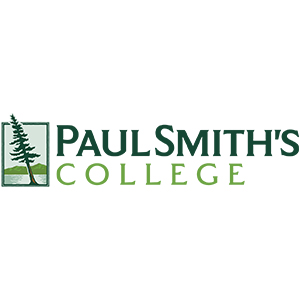 Food Waste Audi Internship Spring 2023Payrate: $17hr.5-10 hours per weekWe are seeking students to work in paid positions to thoroughly measure food scraps generated on campus and to educate the student body about best practices for food waste management. The position will report directly to the College’s Sustainability Coordinator. Tasks include but are not limited to: Develop a strategy unique to the College for advertising and educating the audit Create and distribute media to students, faculty, and staff to recruit volunteers, educate about the audit, and encourage participation in the survey and focus groupsManage media and platforms leading up to and during the auditParticipate in collecting data during the auditAssist in other miscellaneous tasks to help with the success of the auditKeep track of meal date using a clicker during your shiftWeigh, record, and empty food waste buckets once full or at end of shiftCollect to go containers from around campus, empty food waste into buckets and weigh themCollaborating with dining hall staff to obtain and weigh pre consumer food wasteAssist in other miscellaneous tasks to help with the success of the auditPlease send resume and Cover letter to sustainability@paulsmith.eduContact Sustainability Coordinator Kate Glenn kglenn@paulsmiths.edu for more information. 